Question Of The Week:                  What happens when you mix primary colours together? WB:12.11.18We will be learning all about primary colours and what happens when we mix them together.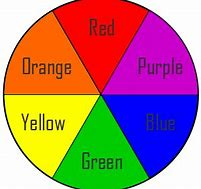 We will be reading The Little Red Hen and acting out the story.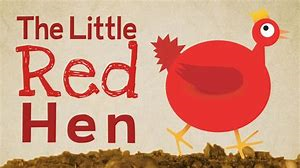 We will learn the story with actions and then change some of the characters and parts of the story.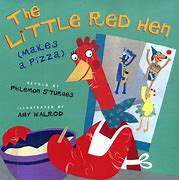 We will be continuing to learn our Nativity songs.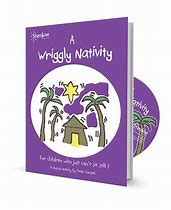 We will be looking at Paul Klee pictures and recreating them….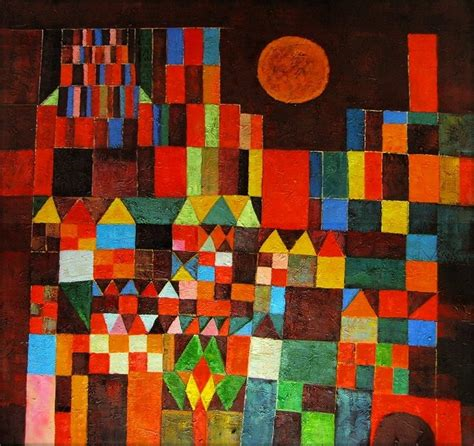 ….and Andy Goldsworthy’s nature pictures.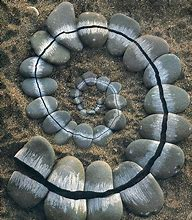 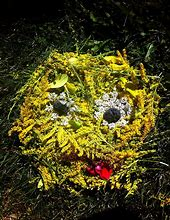 